English 9 Course Information for 2018-2019- Mrs. BoggioREMIND 101VIA TEXT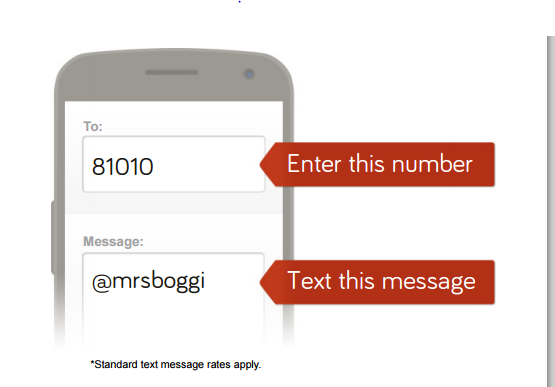 VIA email, send an email to mrsboggi@mail.remind.com.  (leave subject blank)---------------------------------------------------------------------------------------------------------------------------------------------------------------Weebly www.boggioenglsih.weebly.comMy weebly site contains all required handouts and information you will need for this class.  If you misplace an assignment you can print a new copy from this site.  I will not provide second copies of any materials handed out in class.---------------------------------------------------------------------------------------------------------------------------------------------------------------Course Description:  This course is designed for the average and above average student in developing English Language Arts skills. The course is taught in thematic units that include novels, short stories, poetry, essays, informational text, lyrics and multimedia. Assessments include projects, essay writing, speeches, and research that all center on Inter-Relationships and Self-Reliance. First Quarter:  Short Stories and Writing1.  Career Project and Research Paper- MLA formatting 2.  Write about the theme: An Important Story3.  “The Most Dangerous Game”4.  “The Gift of the Magi”5.  “The Necklace”6.  “Full Circle”7.  Poe Short Stories and Poetry  “The Cask of Amontillado”“The Raven”“The Tell-Tale Heart”Second Quarter:  More Short Stories and Writing1.  Write about the theme:  The Importance of Writing  2.  Journeys of DiscoveryMemoir:  Excerpt from, Angela’s AshesMovie Clip from Angela’s AshesInternet Article:  Mary Mallon’s Trail of Typhoid3.   Speaking OutSpeeches:  I Have a Dream and Glory and HopeAutobiography:  from I Know Why the Caged Bird SingsPoetry:  Maya AngelouAutobiographical Article:  Encounter with Martin Luther King, Jr.ACT Writing Piece and Speech:  Persuasive Speech 4.  Facing Limits  Short Story:  To Build a FireExcerpt from, Into Thin AirArticle:  The Summit:  Next Stop for Those on EverestMovie:  Into Thin AirMovie:  Everest  (IMAX movie)Excerpt from, A Perfect StormPoetry:  The Wreck of the HesperusMovie:  A Perfect StormMIDTERM REVIEW and MIDTERMThird Quarter:  To Kill a Mockingbird1.  Write about the theme: Changing Attitudes through Knowledge2.   Read, To Kill a MockingbirdFocus QuestionsVocabularyStudy QuestionsGraphic OrganizerCharacter Development ChartConnections to Figurative LanguageLiterary CriticismQuizzesTestProjectMovie, To Kill a MockingbirdFourth Quarter:  Romeo and Juliet1.  Write about the theme: Making Decisions2.  Article “Young Brains on Alcohol”3.  The Teenage Brain, Online NewsHour with Jim Leher4.   Famous Authors:  William Shakespeare Video from United Streaming6.  Romeo and JulietSong, “Parents Just Don’t Understand”VocabularyStudy QuestionsCharacter Development ChartConnections to Figurative LanguageLiterary CriticismQuizzesTestMovie, Romeo and JulietFINAL EXAM REVIEW AND FINAL EXAM---------------------------------------------------------------------------------------------------------------------------------------------------------------GRADING Late Work:  LATE WORKLate work will drop a full grade every day it is late.  Late work will only be worth credit after one week (60%-at best) .  An assignment, quiz or test will not be allowed to be made up if an absence is unexcused.  MAKE UP QUIZZES AND TESTS:  YOU HAVE ONLY TWO DAYS FROM YOUR EXCUSED ABSENCE TO MAKE UP TESTS AND QUIZZES.  I WILL NOT HUNT YOU DOWN- YOU WILL NEED TO SEE ME DURING ADVISORY OR BEFORE SCHOOL.Grading TableSEMESTER GRADES:First Quarter = 40%Second Quarter= 40%Exam= 20%You MUST pass two of three to pass the semester.  English 9A and 9B are REQUIRED for graduationCLASS RULES FOR MRS. BOGGIO1.      Turn off cell phones & electronic devices         Electronic devices (CD players, IPods, handheld games, mini-TVs or personal DVD players, cell phones, pagers, etc.) are NOT to be out and in use during class periods, without direct permission from me.         Cell Phones should be turned off and invisible during the class period.  If I see or hear your phone it will be taken away and given to an administrator, according to cell phone policy outlined in the SLHS handbook.  Refusal to turn over the cell phone will be treated as insubordinate behavior.CHARGING STATION:  You may utilize charging station, HOWEVER, phone must remain put for the hour and POWERED OFF!2.      No food or drink, except water3.      Arrive to class on time & ready to learn         When the bell rings, you need to be sitting in your assigned seat.          Be “physically” and “mentally” present in the classroom4.      Never line up at the door before dismissal         Please remain in your seat until I have dismissed you.  Never line up at the door before dismissal.  Remember, I dismiss you, not the bell.5.      Do not cheat, plagiarize, or copy work         Cheating is completely unacceptable.  If I see you cheating on any assignment, even for another class, I will give you a zero and report the incident to the other teacher as well as your assistant principal and parents.          Plagiarism (copying work from another source without giving proper credit) is completely unacceptable.  If you plagiarize on any assignment you will earn a “0” on that assignment with no opportunity to re-do the work for credit. 6.      Use polite and appropriate language         Offensive, derogatory, and profane terms are not tolerated.  In order to have a safe classroom environment where all students feel comfortable, no put downs, swear words, or slang words with demeaning connotations will be accepted.  Remember, if you don’t have something nice to say, don’t say it at all!7.      Do your best work & turn it in on time         Remember that the work that you turn-in is a reflection of your effort on the assignment.  Think about the following expectations when you are preparing an assignment that I will review:         Write your full name and hour on all assignments.         All work must be neatly done and legible in order to receive credit. If you print, capitalize properly (do not write using all capital letters).         Please do not turn any assignments in with the "fringes" from spiral notebooks on the paper.  Likewise, assignments that are bunched up, crinkled, illegible, sloppy, or contain stains or holes are unacceptable.         ALL MAJOR ASSIGNMENTS, ESSAYS & PROJECTS MUST BE TYPED. !  Final draft format for typewritten work is as follows:  12-point font, double-spaced, 1” margins, and use a “normal font” such as Arial, Comic Sans, Times New Roman, etc. (nothing too difficult to read and a font that prints using capital and lower-case letters).CLASS PROCEDURES FOR MRS. BOGGIO1.      Turn in in at the beginning of the hour to Mrs. Boggio2.      Pick up after yourself before you leave         Take all of your belongings, pick up any scrap papers around you, and put your desk back in order before you leave each day.3.     Get missed work from absent bin, talk to your classmates, then ask the teacher         Attendance is essential for optimal learning.  Being on time and present and class physically and mentally will be part of your overall grade.           If you are absent, it is your responsibility to obtain any missed classwork.  Begin by looking for missed handouts in the ABSENT bin pertaining to your class hour.  Then ask another student what you missed.  Follow-up with the teacher if necessary.          Make arrangements to take quizzes and tests immediately.  It is your responsibility to make these arrangements, I will not and cannot track you down. You must make up quizzes or tests within 2 days of an EXCUSED absence, either before or after school.         UNEXCUSED absences on the day of an assignment, test, quiz, project, presentation, paper, etc. will result in a zero.4.      Extra Credit         At the beginning of each quarter you will receive 20 points extra credit in the gradebook.  This extra credit will remain in place all quarter, provided you use NO PASSES.  Once you have asked and used a pass you will instantly lose all of your extra credit.  You only receive 2 passes per quarter.At the beginning of each quarter you will receive 20 points extra credit in the gradebook.  This extra credit will remain in place all quarter, provided you have no electronic issues.  Once you are caught using technology, you will lose your 20 extra credit points.Modified from:  http://www.brightonk12.com/webpages/mholowicki/index.cfm?subpage=581663A93-100A-90-92B+87-89B83-86B-80-82C+77-79C73-76C-70-72D+67-69D63-66D-60-62F0-59